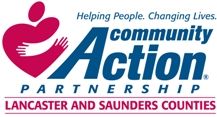 Community Action Partnership of Lancaster and Saunders Counties is a private,not-for-profit organization with the belief that extraordinary employees have the power to positively transform lives and communities. We value people who are passionate, ethical,and dedicated to empowering those living in poverty to reach economic stability.Early Head Start Family Educator – Spanish SpeakingThe successful applicant will:Work directly with English and Spanish speaking low income families targeting pregnant women and children age prenatal to three years in either the home or child care settings.  Support the families’ growth in parenting, child development, health, nutrition, education, and success in the workplace.Conduct required home visits for young children, pregnant women and their families.Assist parents in using existing resources in their home and neighborhoods to create safe, stimulating and educationally challenging environment for their children.Conduct screening, ongoing assessment and observations of children’s development. Associates degree in Early Childhood or Human Services or related field and/or equivalent work experience required. Knowledge and/or experience in child development preferred. Strong verbal and written proficiencies of the English and Spanish languages required. Valid driver’s license and good driving record required.This is a full-time position.For information regarding benefits or the Family Educator job,please contact Human Resources at 402-875-9316 ormandrews@communityactionatwork.orgResumes and cover letters should be sent to:mandrews@communityactionatwork.orgCommunity Action Partnership of Lancaster and Saunders Counties is an equal opportunity employer and does not discriminate on the basis of race, color, religion, national origin, marital status, veteran status, political affiliation, sexual orientation or gender identity, disability, sex, age or any other status protected by state or federal law.